12+МБУК ВР «МЦБ» им. М. В. НаумоваДобровольский отдел«Экономические загадки»игра-викторина (школа финансовой грамотности)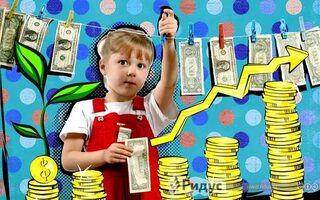 Подготовила:главный библиотекарьДобровольского отделаПенькова Е.Н.п. Солнечный2024г.Деньги в наших реалиях - крайне необходимый атрибут. И дети с ранних лет знают, что в обмен на деньги можно получить все, что угодно: конфетку, игрушку или покататься на аттракционе. По мере взросления, родители учат детей обращаться с деньгами и уметь их считать - тратить лишь то, на что они имеются. В ход идет умение копить деньги в копилках, зарабатывать быть может на оценках (в зависимости от взглядов родителей) или тратить свои карманные деньги. Финансовая грамотность сегодня очень важна! Поговорим о ней серьезно и шутя, почитав и разгадав загадки про деньги.Детские загадки про деньги - легкий и веселый способ поговорить о важном и насущном. Проведите семейный вечер, разгадав загадки и обсудив возникшие вопросы.Люди ходят на базарТам дешевле весь… (Товар)*На товаре быть должнаОбязательно… (Цена)*Как ребенка нет без мамы,Сбыта нету без… (Рекламы)*В море коварном товаров и ценБизнес-корабль ведет… (Бизнесмен)*Он финансовый факир,В банк к себе вас ждет… (Банкир)*Будут целыми, как в танке,Сбереженья ваши в … (Банке)*И врачу, и акробатуВыдают за труд… (Зарплату)*Очень вкусная витринаОвощного… (Магазина)*Мебель, хлеб и огурцыПродают нам… (Продавцы)*За сметану, хлеб и сырВ кассе чек пробьет… (Кассир)*Из какого аппаратаВыдается нам зарплата? (Банкомат)*Дядя Коля нумизмат.Значит, каждый экспонат,Я скажу вам по секрету,Называется… (Монета)*Чтоб хранить свои доходы,На карманные расходы,Хрюшка требуется мне,Та, что с дыркой на спине. (Копилка)*Это крупный магазин,У него не счесть витрин.Все найдется на прилавке –От одежды до булавки. (Супермаркет)*Это — средство обращения,Это — средство накопления.Средство стоимости также,Также средство платежа. (Деньги)*Это — средство обращения,Это — средство накопления.Средство стоимости также,Также средство платежа. (Кошелек)*Маленькая,Кругленькая,Из кармана в карман скачет,Весь мир обскачет,Ни к чему сама не годна,А всем нужна. (Монета)*Если заболела Юля,Где мы купим ей пилюли? (В аптеке)*Кто товары покупает,Деньги продавцу вручает? (Покупатель)Источники:1. https://tsvetyzhizni.ru/shkatulka_sokrovisch/detskie-zagadki/zagadki-pro-dengi-i-finansovuyu-gramotnost-dlya-detej.html2. https://umnazia.ru/blog/all-articles/udivitelnye-fakty-o-dengah-dlja-detej3. https://www.livemaster.ru/topic/1313499-zanimatelnye-istorii-i-fakty-o-dengah4. https://banknotes.finance.ua/5. https://nsportal.ru/shkola/vneklassnaya-rabota/library/2022/01/28/vneklassnoe-meropriyatie-proishozhdenie-deneg 6. http://dembi.ru/istoriya-prazdnika/den-zemli-istoriya-i-sovremennost7. http://www.calend.ru/holidays/0/0/538/8. http://agniyogaineverydaylife.bestforums.org/viewtopic.php?f=73&t=4709. http://www.pandia.ru/text/77/151/6405.php10. https://pandarina.com/viktorina/chess11. https://nsportal.ru/shkola/stsenarii-prazdnikov/library/2018/03/01/stsenariy-prazdnika-mezhdunarodnyy-den-shahmat